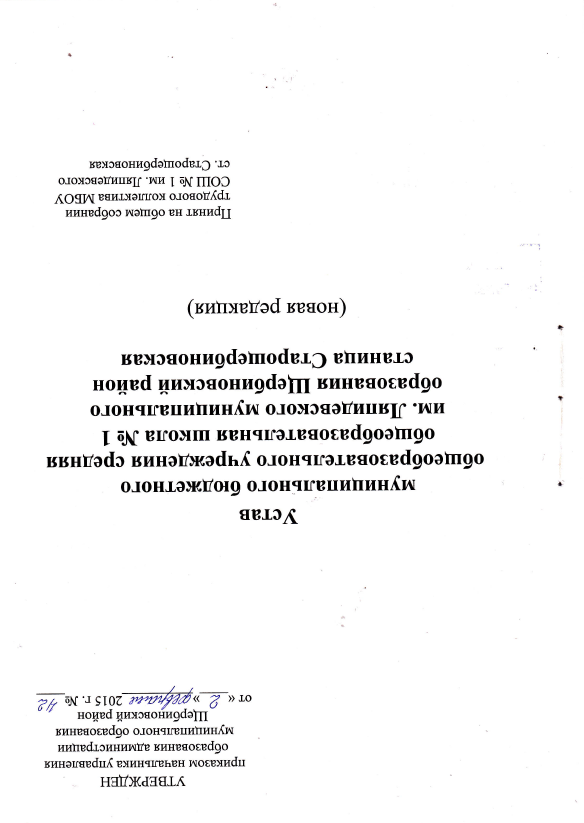 У С Т А Вмуниципального бюджетного общеобразовательного учреждения средняя общеобразовательная школа №1им. Ляпидевского муниципального образования Щербиновский районстаница СтарощербиновскаяОБЩИЕ ПОЛОЖЕНИЯМуниципальное бюджетное общеобразовательное учреждение средняя общеобразовательная школа № 1 им. Ляпидевского муниципального образования Щербиновский район (далее – общеобразовательное учреждение) создано в порядке, определенном Гражданским кодексом Российской Федерации, Бюджетным кодексом Российской Федерации, Федеральным законом от 08.08.2001г. № 129-ФЗ «О государственной регистрации юридических лиц и индивидуальных предпринимателей», Федеральным законом от 12.01.1996г. № 7-ФЗ «О некоммерческих организациях», Федеральным законом от 29.12.2012г. № 273-ФЗ «Об образовании в Российской Федерации».Полное наименование общеобразовательного учреждения: муниципальное бюджетное общеобразовательное учреждение средняя общеобразовательная школа № 1 им. Ляпидевского муниципального образования Щербиновский район станица Старощербиновская.Сокращенное официальное наименование общеобразовательного учреждения: МБОУ СОШ № 1 им. Ляпидевского ст. Старощербиновская. Местонахождение общеобразовательного учреждения:юридический адрес: 353620, Россия, Краснодарский край, Щербиновский район, станица Старощербиновская, ул. Лермонтова, 37;фактический адрес: 353620, Россия, Краснодарский край, Щербиновский район, станица Старощербиновская, ул. Лермонтова, 37.1.4. Тип общеобразовательного учреждения  – общеобразовательная организация;Тип общеобразовательного учреждения в соответствии с Федеральным законом от 12.01.1996 г. № 7-ФЗ «О некоммерческих организациях» – бюджетное учреждение.1.5. Учредителем и собственником имущества общеобразовательного учреждения является муниципальное образование Щербиновский район.Функции и полномочия учредителя осуществляет администрация муниципального образования Щербиновский район в лице управления образования администрации муниципального образования Щербиновский район в пределах своей компетенции (далее - Управление образования). Управление образования является главным распорядителем бюджетных средств в отношении общеобразовательного учреждения. Отдел по распоряжению муниципальным имуществом администрации муниципального образования Щербиновский район в пределах своей компетенции осуществляет действия по наделению общеобразовательного учреждения имуществом и контролю над порядком его использования.1.6. Организационно-правовая форма общеобразовательного учреждения – бюджетное учреждение.1.7. Общеобразовательное учреждение является некоммерческой организацией, основной деятельностью которой в соответствии с целями, ради которых такая организация создана, является образовательная деятельность.1.8. Общеобразовательное учреждение осуществляет свою деятельность в соответствии с Конституцией Российской Федерации, Федеральным законом «Об образовании в Российской Федерации», федеральными законами, указами Президента Российской Федерации, постановлениями и распоряжениями Правительства Российской Федерации, законами и иными нормативными правовыми актами Краснодарского края, нормативно-правовыми актами органов местного самоуправления муниципального образования Щербиновский район, актами органов, осуществляющих управление в сфере образования всех уровней, правилами и нормами охраны труда, техники безопасности и противопожарной защиты, а также настоящим Уставом и локальными нормативными актами общеобразовательного учреждения.1.9. Деятельность общеобразовательного учреждения основывается на принципах общедоступности и бесплатности образования, гуманистического характера образования, приоритета жизни и здоровья человека, свободного развития личности, воспитания гражданственности, трудолюбия, уважения закона, прав и свобод личности, патриотизма, светского характера образования.1.10. Общеобразовательное учреждение является самостоятельным юридическим лицом с момента его государственной регистрации в установленном законом порядке, имеет в оперативном управлении обособленное имущество, самостоятельный баланс, лицевые счета, открытые в установленном законодательством Российской Федерации порядке для учета бюджетных средств и средств от приносящей доход деятельности.1.11. Общеобразовательное учреждение может от своего имени приобретать и осуществлять имущественные и личные неимущественные права, несет ответственность по своим обязательствам, выступает истцом и ответчиком в суде, арбитражном, третейском суде, судах общей юрисдикции в соответствии с действующим законодательством.1.12. Общеобразовательное учреждение имеет печати установленного образца, штампы и бланки со своим наименованием.1.13. Право на осуществление образовательной деятельности и льготы, установленные законодательством Российской Федерации, возникают у общеобразовательного учреждения с момента выдачи ему лицензии на осуществление образовательной деятельности.1.14. Права общеобразовательного учреждения на выдачу своим выпускникам документа государственного образца о соответствующем уровне образования с печатью общеобразовательного учреждения, которые возникают с момента его государственной аккредитации, подтверждённой свидетельством о государственной аккредитации.1.15. Общеобразовательное учреждение в соответствии с действующим законодательством Российской Федерации вправе образовывать образовательные объединения (ассоциации и союзы), в т.ч. с участием учреждений, предприятий и общественных организаций (объединений). Указанные объединения создаются в целях развития и совершенствования образования и действуют в соответствии со своими уставами.1.16. В общеобразовательном учреждении создание и деятельность организационных структур политических партий, общественно-политических движений и религиозных объединений (организаций) не допускаются.По инициативе детей в общеобразовательном учреждении могут создаваться детские общественные объединения.1.17. Организация охраны здоровья обучающихся осуществляется учреждением (за исключением оказания первичной медико-санитарной помощи, прохождения периодических медицинских осмотров и диспансеризации).  Организацию оказания первичной медико-санитарной помощи обучающимся осуществляет специально закрепленный органами здравоохранения за общеобразовательным учреждением медицинский работник.1.18. Организация питания в общеобразовательном учреждении возлагается на данное общеобразовательное учреждение.1.19. Общеобразовательное учреждение  несет в порядке, установленном законодательством Российской Федерации, ответственность за:- невыполнение или ненадлежащее выполнение функций, отнесенных к его компетенции;- реализацию не в полном объеме образовательных программ в соответствии с учебным планом;- качество образования и его соответствие федеральным государственным образовательным стандартам, за адекватность применяемых форм, методов и средств организации образовательного процесса возрастным психофизиологическим особенностям, склонностям, способностям, интересам обучающихся, требованиям охраны их жизни и здоровья.- жизнь и здоровье обучающихся и работников общеобразовательного учреждения во время образовательного процесса;- нарушение прав и свобод обучающихся и работников общеобразовательного учреждения;- иные действия, предусмотренные законодательством Российской Федерации.1.20. Общеобразовательное учреждение обеспечивает открытость и доступность следующей информации:сведения:о дате создания общеобразовательного учреждения;о структуре общеобразовательного учреждения;о языках образования;о руководителе общеобразовательного учреждения, его заместителях;о реализуемых основных и дополнительных образовательных программах с указанием численности лиц, обучающихся за счет средств местного бюджета, по договорам с физическими и (или) юридическими лицами с оплатой ими стоимости обучения;о персональном составе педагогических работников с указанием уровня образования и квалификации;о материально-техническом обеспечении и об оснащенности образовательного процесса (в том числе о наличии библиотеки, спортивных сооружений, об условиях питания, медицинского обслуживания, о доступе к информационным системам и информационно-телекоммуникационным сетям);об электронных образовательных ресурсах, доступ к которым обеспечивается обучающимся;о поступлении и расходовании финансовых и материальных средств по итогам финансового года;о локальных нормативных актах;копии:документа, подтверждающего наличие лицензии на осуществление образовательной деятельности (с приложениями);свидетельства о государственной аккредитации (с приложениями);утвержденного в установленном порядке плана финансово-хозяйственной деятельности общеобразовательного учреждения;ежегодный отчет о своей деятельности, отчет о результатах самообследования, а также ежегодное сообщение о продолжении своей деятельности в установленном порядке.Информация подлежит размещению на официальном сайте общеобразовательного учреждения в сети «Интернет».ЦЕЛИ ОБРАЗОВАТЕЛЬНОГО ПРОЦЕССА, ТИПЫ И ВИДЫ РЕАЛИЗУЕМЫХ ОБРАЗОВАТЕЛЬНЫХ ПРОГРАММОсновной целью общеобразовательного учреждения является приобщение к духовно-нравственным ценностям, формирование общей культуры личности обучающихся на основе освоения основных общеобразовательных программ, их адаптация к жизни в обществе, создание основы для осознанного выбора и последующего освоения профессиональных образовательных программ, воспитание гражданственности, трудолюбия, уважения к правам и свободам человека, любви к окружающей природе, Родине, семье, формирование здорового образа жизни.В общеобразовательном учреждении устанавливаются следующие уровни общего образования: начальное общее образование;основное общее образование;среднее общее образование.Задачами общеобразовательного учреждения являются:формирование у обучающихся системы знаний о природе, обществе, человеке и приемов самостоятельной деятельности, адекватной современному уровню развития общества;формирование общей культуры личности обучающихся на основе усвоения федеральных государственных образовательных стандартов, их адаптация к жизни в обществе, создание основы для осознанного выбора и последующего освоения профессиональных образовательных программ.воспитание гражданственности, трудолюбия, уважения к правам и свободам человека, любви к окружающей природе, Родине, семье;формирование духовно-нравственной личности;обеспечение охраны жизни и здоровья обучающихся и создание благоприятных условий для разностороннего развития личности, в том числе: возможности удовлетворения потребностей обучающегося в самообразовании, получении дополнительного образования, создание условий для самореализации личности, подготовки ее к деятельности в условиях рыночной экономики;создание максимально благоприятных условий для индивидуального развития обучающихся;создание финансовых, материально-технических условий для организации образовательного процесса.организация углубленного изучения отдельных предметов на повышенном образовательном уровне. Общеобразовательное учреждение реализует следующие типы и виды образовательных программ:основные общеобразовательные программы начального общего, основного общего, среднего общего образования, обеспечивающие выполнение федерального государственного образовательного стандарта с учетом образовательных потребностей и запросов обучающихся и включающие в себя учебный план, рабочие программы учебных курсов, предметов, дисциплин (модулей) и другие материалы, обеспечивающие воспитание и обучение учащихся, воспитанников. Образовательные программы начального общего, основного общего и среднего общего образования являются преемственными, то есть каждая последующая программа базируется на предыдущей.Содержание образования в общеобразовательном учреждении определяется образовательными программами начального общего, основного общего и среднего общего образования, разработанными и утвержденными общеобразовательным учреждением самостоятельно на основе примерных основных образовательных программ, установленных федеральными государственными образовательными стандартами.С учетом потребностей, возможностей личности и в зависимости от объема обязательных занятий педагогического работника образовательные программы осваиваются в следующих формах: в общеобразовательном учреждении – очной, очно-заочной, заочной; вне общеобразовательного учреждения– в форме семейного образования, самообразования.Допускается сочетание различных форм получения образования и форм обучения.Для всех форм получения образования и форм обучения действуют единые федеральные государственные образовательные стандарты.ОСНОВНЫЕ ХАРАКТЕРИСТИКИ ОРГАНИЗАЦИИ ОБРАЗОВАТЕЛЬНОГО ПРОЦЕССАОрганизация образовательного процесса осуществляется общеобразовательным учреждением самостоятельно в соответствии с принципами государственной политики в области образования и строится на педагогически обоснованном выборе педагогами общеобразовательного учреждения средств, форм и методов обучения и воспитания.Обучение и воспитание в общеобразовательном учреждении ведется на русском языке и создаются условия для изучения русского языка как государственного языка Российской Федерации.Правила приема граждан в общеобразовательное учреждение:Правила приема граждан в общеобразовательное учреждение определяются общеобразовательным учреждением самостоятельно в соответствии с законодательством Российской Федерации.Общеобразовательное учреждение обеспечивает прием всех граждан на обучение по основным общеобразовательным программам, которые проживают на территории, за которой закреплено общеобразовательное учреждение и имеют право на получение образования соответствующего уровня. Гражданам, не проживающим на данной территории, может быть отказано в приеме только по причине отсутствия в ней свободных мест.Прием иностранных граждан и лиц без гражданства на получение общего образования определяется действующим законодательством Российской Федерации в соответствии с нормами международного права и не может нарушаться общеобразовательным учреждением при осуществлении приема обучающихся.Иностранные граждане и лица без гражданства все документы представляют на русском языке или вместе с заверенным в установленном порядке переводом на русском языке.При приеме на обучение в общеобразовательное учреждение не допускается проведение испытаний (экзаменов, тестирования, собеседований, на конкурсной основе и т.п.), направленных на выявление уровня знаний ребенка по различным учебным дисциплинам и предметам.Прием детей на обучение в первый класс начинается с достижения ими возраста шести лет шести месяцев при отсутствии противопоказаний по состоянию здоровья, но не позже достижения ими возраста восьми лет. Прием детей, не достигших к началу учебного года (к 1 сентября текущего календарного года) возраста шести лет шести месяцев, либо старше восьми лет, осуществляется по заявлению родителей (законных представителей) и с письменного разрешения Управления образования.Все дети, достигшие школьного возраста, зачисляются в первый класс общеобразовательного учреждения независимо от уровня их подготовки. Прием заявлений в первый класс общеобразовательного учреждения для граждан, проживающих на закрепленной территории, начинается не позднее 1 февраля и завершается не позднее 30 июня текущего года.Прием граждан в общеобразовательное учреждение осуществляется по личному заявлению родителей (законных представителей) ребенка при предъявлении оригинала документа, удостоверяющего личность родителя (законного представителя), либо оригинала документа удостоверяющего личность иностранного гражданина в Российской Федерации.Для детей, не проживающих на закрепленной территории, прием заявлений в первый класс начинается с 1 июля текущего года до момента заполнения свободных мест, но не позднее 5 сентября текущего года.При окончании приема в первый класс всех детей, проживающих на закрепленной территории, общеобразовательное учреждение вправе осуществлять прием детей, не проживающих на закрепленной территории, ранее 1 июля.При приеме на свободные места граждан, не зарегистрированных на закрепленной территории, преимущественным правом обладают граждане, имеющие право на первоочередное предоставлении места в общеобразовательном учреждении в соответствии с законодательством Российской Федерации и нормативными правовыми актами субъектов Российской Федерации.В десятые классы общеобразовательного учреждения принимаются выпускники девятых классов, освоившие в полном объеме общеобразовательные программы основного общего образования.Для зачисления в десятый класс общеобразовательного учреждения обучающиеся  представляют на имя директора заявление о приеме с приложением следующих документов:аттестата об основном общем образовании (оригинал);копии паспорта (свидетельства о рождении);Зачисление в десятый класс оформляется приказом директора общеобразовательного учреждения и доводится до сведения обучающихся и их родителей (законных представителей). Прием в общеобразовательное учреждение для продолжения обучения по основным общеобразовательным программам начального общего и основного общего образования несовершеннолетних граждан, ранее обучавшихся в других образовательных организациях, осуществляется по личному заявлению родителя (законного представителя) ребенка при предъявлении оригинала документа, удостоверяющего личность родителя (законного представителя).Прием в общеобразовательное учреждение для продолжения обучения по основным общеобразовательным программам среднего общего образования несовершеннолетних граждан, ранее обучавшихся в других образовательных организациях, осуществляется по личному заявлению родителя (законного представителя) ребенка при предъявлении оригинала документа, удостоверяющего личность родителя (законного представителя).Прием в общеобразовательное учреждение для продолжения обучения по основным общеобразовательным программам среднего общего образования несовершеннолетних граждан, ранее обучавшихся в образовательных организациях начального и среднего профессионального образования и не достигших восемнадцати лет, обучающиеся представляют на имя директора общеобразовательного учреждения заявление о приеме с приложением следующих документов:- аттестата об основном общем образовании (оригинал);- копии паспорта (заверяется директором общеобразовательного учреждения);При представлении документов о приеме в общеобразовательное учреждение родитель (законный представитель) предъявляет паспорт или иной документ, удостоверяющий личность.При приеме гражданина в общеобразовательное учреждение последнее обязано ознакомить его и (или) его родителей (законных представителей) с Уставом общеобразовательного учреждения, лицензией на право ведения образовательной деятельности, со свидетельством о государственной аккредитации общеобразовательного учреждения, основными образовательными программами, реализуемыми этим общеобразовательным учреждением и другими документами, регламентирующими организацию образовательного процесса.Образовательный процесс в общеобразовательном учреждении осуществляется в соответствии с основными образовательными программами, разрабатываемыми и реализуемыми общеобразовательным учреждением самостоятельно.Основная образовательная программа определяет цели, задачи, планируемые результаты, содержание и организацию образовательного процесса и направлена на формирование общей культуры, духовно-нравственное, гражданское, социальное, личностное и интеллектуальное развитие обучающихся, их саморазвитие и самосовершенствование, обеспечивающие социальную успешность, развитие творческих, физических способностей, сохранение и укрепление здоровья обучающихся. Основная образовательная программа реализуется общеобразовательным  учреждением  через урочную и внеурочную деятельность с соблюдением требований санитарно-эпидемиологических правил и нормативов.Основная образовательная программа общеобразовательного учреждения обеспечивает реализацию федерального государственного образовательного стандарта и включает в себя учебный план, рабочие программы учебных курсов, предметов, дисциплин (модулей) и другие материалы, обеспечивающие духовно-нравственное развитие, воспитание и качественную подготовку обучающихся. Предоставление общеобразовательным учреждением информации об образовательных программах и учебных планах, рабочих программ учебных курсов, предметов, дисциплин (модулей), годовых календарных учебных графиках является одной из первоочередных муниципальных услуг, оказываемых общеобразовательным учреждением самостоятельно. Общеобразовательное учреждение осуществляет образовательный процесс в соответствии с уровнями общеобразовательных программ общего образования:Первый уровень (1-4 классы) – начальное общее образование (нормативный срок освоения 4 года);Второй уровень (5-9 классы) – основное общее образование (нормативный срок освоения 5 лет);Третий уровень (10-11 классы) – среднее общее образование (нормативный срок освоения 2 года). Задачами начального общего образования являются воспитание и развитие обучающихся, овладение ими чтением, письмом, счетом, основными навыками универсальной учебной деятельности, элементами теоретического мышления, простейшими навыками самоконтроля, культурой поведения и речи, основами личной гигиены и здорового образа жизни на основе личностно-деятельностного подхода к обучению.Начальное общее образование является базой для получения основного общего образования. Задачей основного общего образования является создание условий для воспитания, становления и формирования личности обучающегося, для развития его склонностей, интересов и способности к социальному самоопределению.Основное общее образование является базой для получения среднего  общего образования, начального и среднего профессионального образования. Задачами среднего общего образования являются развитие интереса к познанию и творческих способностей обучающегося, формирование навыков самостоятельной учебной деятельности на основе дифференциации обучения. Среднее общее образование является основой для получения среднего профессионального и высшего профессионального образования. В общеобразовательном учреждении в соответствии с федеральными государственными образовательными стандартами в порядке, предусмотренном законами и иными нормативными правовыми актами Российской Федерации, законами и иными нормативными правовыми актами Краснодарского края, осуществляется получение обучающимися начальных знаний об обороне государства, о воинской обязанности граждан и приобретение обучающимися навыков в области гражданской обороны, а также подготовка обучающихся  граждан мужского пола по основам военной службы. Для обучающихся 1-11 классов, которые по состоянию здоровья не могут посещать учебные занятия в общеобразовательном учреждении, организуется обучение по образовательным программам начального общего, основного общего и среднего общего образования на дому.  Основанием для организации обучения на дому является медицинское заключение, письменное заявление родителей (законных представителей) на имя директора общеобразовательного учреждения.Организация образовательного процесса при обучении на дому регламентируется индивидуальным учебным планом и расписанием занятий, которые согласуются с родителями (законными представителями). Среднее общее образование является обязательным. Требование обязательности среднего общего образования применительно к конкретному обучающемуся и сохраняет силу до достижения им возраста восемнадцати лет, если соответствующее образование не было получено обучающимся ранее. Основная форма освоения образовательных программ в общеобразовательном учреждении – очная.По желанию обучающегося и его родителей (законных представителей) общеобразовательные программы в общеобразовательном учреждении могут осваиваться в форме семейного образования и самообразования. Основное общее образование может быть получено в форме семейного образования; среднее общее образование может быть получено в форме самообразования.  Общеобразовательное учреждение вправе применять электронное обучение, дистанционные образовательные технологии при реализации образовательных программ в порядке, установленном федеральным органом исполнительной власти, осуществляющим функции по выработке государственной политики и нормативно-правовому регулированию в сфере образования.При реализации образовательных программ с применением электронного обучения, дистанционных образовательных технологий в общеобразовательном учреждении должны быть созданы условия для функционирования электронной информационно-образовательной среды, включающей в себя электронные информационные ресурсы, электронные образовательные ресурсы, совокупность информационных технологий, телекоммуникационных технологий, соответствующих технологических средств и обеспечивающей освоение обучающимися образовательных программ в полном объеме независимо от места нахождения обучающихся.При реализации образовательных программ с применением электронного обучения, дистанционных образовательных технологий местом осуществления образовательной деятельности является место нахождения общеобразовательного учреждения независимо от места нахождения обучающихся.Режим занятий обучающихся:Учебный год в общеобразовательном учреждении начинается 1 сентября. Если этот день приходится на выходной день, то в таком случае учебный год начинается в следующий за ним рабочий день.Продолжительность учебного года на первом, втором и третьем уровнях общего образования составляет не менее 34 недель без учета государственной итоговой аттестации, в первом классе - 33 недели, в десятом классе – 35 недель.Продолжительность каникул в течение учебного года составляет не менее 30 календарных дней, летом - не менее 8 недель. Для обучающихся первых классов устанавливаются дополнительные каникулы в середине третьей учебной четверти. Годовой календарный учебный график разрабатывается и утверждается общеобразовательным учреждением.Режим занятий ежегодно утверждается директором общеобразовательного учреждения и регламентируется расписанием занятий, Правилами поведения обучающихся и Правилами внутреннего трудового распорядка. Расписание учебных занятий составляется в начале учебного года, при этом учебная нагрузка обучающихся не должна превышать норм предельно допустимых нагрузок, определенных санитарно-эпидемиологическими правилами и нормами. 3.15.5. Учебные занятия начинаются в соответствии с утверждённым ежегодным годовым календарным учебным графиком.3.15.6. Общеобразовательное учреждение работает по графику смешанной рабочей недели: в 1-4  классах обучение осуществляется по пятидневной рабочей неделе с двумя выходными днями, 5-11 классах – шестидневная рабочая неделя с одним выходным днем; в две смены.Обучение 1-х, 5-х, 9 и 11 классов организуется в первую смену.Режим занятий обучающихся определяется общеобразовательным учреждением на основании учебного плана в соответствии с утверждёнными санитарно-эпидемиологическими правилами и нормами:- начало уроков в первой смене  не раннее 8.00 часов, во второй - не ранее 12.00 часов, - продолжительность урока 40 минут, за исключением 1 класса.3.15.7. Образовательная недельная нагрузка равномерно распределяется в течение учебной недели, при этом объем максимальной допустимой нагрузки в течение дня должен составлять:-  для обучающихся 1-х классов - не должен превышать 4 уроков и 1 день в неделю – не более 5 уроков, за счет урока физической культуры;- для обучающихся 2-4 классов – не более 5 уроков, и один раз в неделю 6 уроков за счет урока физической культуры при 6-ти дневной учебной неделе;- для обучающихся  5-6 классов – не более 6 уроков;- для обучающихся  7-11 классов - не более 7 уроков.Расписание уроков составляется отдельно для обязательных и факультативных занятий. Между началом факультативных занятий и последним уроком перерыв  не менее 45 минут.Расписание занятий должно предусматривать перерыв достаточной продолжительности для питания обучающихся.3.15.8. Продолжительность перемен между уроками составляет от 10 минут до 20 минут.3.15.9. Для обучающихся в 1-м классе установлен следующий режим занятий:- в сентябре, октябре – по 3 урока в день по 35 минут каждый, -в ноябре - декабре – по 4 урока по 35 минут каждый; - в январе – мае – по 4 урока по 45 минут каждый (один день в неделю 5 уроков);- в середине учебного дня  динамическая пауза продолжительностью  40 минут;- обучение проводится без балльного оценивания знаний обучающихся и домашних заданий.3.15.10. Объем домашних заданий (по всем предметам) должен быть таким, чтобы затраты времени на его выполнение не превышали (в астрономических часах): во 2-3 классах - 1,5 ч, в 4-5 классах – 2 ч, в 6-8 классах - 2,5 ч, в 9-11 классах – до 3,5 ч.3.15.11.  В соответствии с требованиями ФГОС основная образовательная программа реализуется через учебный план и внеурочную деятельность. Внеурочная деятельность обучающихся организуется в целях формирования единого образовательного пространства для повышения качества образования и реализации процесса становления личности в разнообразных развитых средах. Внеурочная деятельность является составной частью учебно-воспитательного процесса и одной из форм организации свободного времени учащихся.3.16. С учетом интересов родителей (законных представителей) по согласованию с Учредителем в общеобразовательном учреждении могут открываться классы компенсирующего обучения.Общеобразовательное учреждение оказывает социально-педагогическую и психологическую помощь всем участникам образовательного процесса.3.17. Общеобразовательное учреждение самостоятельно определяет  систему оценок, формы, порядок и периодичность промежуточной аттестации обучающихся. 3.18. Текущий контроль успеваемости  обучающихся 2-11 классов общеобразовательного учреждения осуществляется учителями по пятибалльной системе и проводится на учебных занятиях.Учитель, проверяя и оценивая работы (в том числе и контрольные), устные ответы обучающихся, достигнутые ими навыки и умения, выставляет оценки в классный журнал и, соответственно, в дневники обучающихся.3.19.Предоставление общеобразовательным учреждением информации о текущей успеваемости обучающегося, является одной из первоочередных муниципальных услуг, оказываемых общеобразовательным учреждением самостоятельно.Промежуточная аттестация обучающихся в общеобразовательном учреждении осуществляется в соответствии с Положением о проведении промежуточной аттестации учащихся и осуществлении текущего контроля их успеваемости.3.20. Обучающиеся, освоившие в полном объеме общеобразовательную программу учебного года, переводятся в следующий класс.Обучающиеся, не освоившие основной образовательной программы начального общего и (или) основного общего образования, не допускаются к обучению на следующих уровнях общего образования.Обучающиеся 4 класса и 9 класса, имеющие академическую задолженность, оставляются на повторное обучение.Перевод обучающихся в следующий класс осуществляется по решению Педагогического совета общеобразовательного учреждения на основании приказа директора общеобразовательного учреждения.Обучающиеся на уровнях начального общего, основного общего и среднего общего образования, имеющие по итогам учебного года академическую задолженность по одному или нескольким учебным предметам, переводятся в следующий класс условно. Обучающиеся обязаны ликвидировать академическую задолженность в течение следующего учебного года, общеобразовательное учреждение обязано создать условия обучающимся для ликвидации этой задолженности и обеспечить контроль за своевременностью ее ликвидации.Ответственность за ликвидацию обучающимися академической задолженности в течение следующего учебного года возлагается на их родителей (законных представителей). Решение об условном переводе принимается Педагогическим советом общеобразовательного учреждения, утверждается приказом директора, который доводится до сведения родителей (законных представителей) под роспись. В решении Педагогического совета и приказе отражаются сроки и порядок ликвидации задолженности. Порядок применения условного перевода регламентируется Положением о системе оценок, форме и порядке проведения промежуточной аттестации.Обучающиеся на уровнях начального общего и основного общего образования, не освоившие образовательную программу учебного года и имеющие академическую задолженность по двум и более предметам, или условно переведенные в следующий класс и не ликвидировавшие в установленные сроки академической задолженности с момента ее образования, по усмотрению их родителей (законных представителей) оставляются на повторное обучение, переводятся на обучение по адаптированным образовательным программам в соответствии с рекомендациями психолого-медико-педагогической комиссии либо на обучение по индивидуальному учебному плану.Обучающиеся на уровне среднего общего образования, не освоившие образовательной программы учебного года по очной форме обучения и имеющие академическую задолженность по двум и более предметам или условно переведенные в следующий класс и не ликвидировавшие академической задолженности по одному предмету, продолжают получать образование в иных формах.3.21. Обучающиеся переводного класса, имеющие по всем предметам, изучавшимся в этом классе, четвертные и годовые отметки «5», награждаются похвальным листом «За отличные успехи в учении».Решение о награждении принимается Педагогическим советом общеобразовательного учреждения.3.22. Освоение общеобразовательных программ основного общего, среднего общего образования завершается обязательной государственной итоговой аттестацией обучающихся. Государственная итоговая аттестация обучающихся, освоивших образовательные программы среднего общего образования, проводится в форме единого государственного экзамена с использованием контрольных измерительных материалов, а также в форме государственного выпускного экзамена  по образовательным программам среднего общего образования с использованием текстов, тем, заданий, билетов для обучающихся с ограниченными возможностями здоровья или для обучающихся детей – инвалидов.Результаты единого государственного экзамена действительны четыре года, следующих за годом получения таких результатов.Выпускникам общеобразовательного учреждения, прошедшим государственную итоговую аттестацию, выдается документ государственного образца об уровне образования, заверенный печатью общеобразовательного учреждения. 3.23. Выпускникам, не завершившим среднего общего образования, не прошедшим государственной итоговой аттестации или получившим на государственной итоговой аттестации неудовлетворительные результаты по русскому языку и математике либо получившим повторно неудовлетворительный результат по одному из этих предметов на государственной итоговой аттестации в дополнительные сроки, общеобразовательное учреждение выдает справку об обучении в общеобразовательном учреждении.Обучающиеся, не прошедшие государственной итоговой аттестации или получившие на государственной итоговой аттестации неудовлетворительные результаты, вправе пройти государственную итоговую аттестацию в сроки, определяемые порядком проведения государственной итоговой аттестации по соответствующим образовательным программам.3.24.Выпускники, освоившие общеобразовательные программы основного и среднего общего образования и достигшие особых успехов в изучении одного или нескольких предметов, награждаются похвальной грамотой «За особые успехи в изучении отдельных предметов».3.25. Порядок и основания отчисления обучающихся: образовательные отношения прекращаются в связи с отчислением обучающегося из учреждения, осуществляющего образовательную деятельность:- в связи с получением образования (завершением обучения);-досрочно.Образовательные отношения могут быть прекращены досрочно в следующих случаях:- по инициативе обучающегося или родителей (законных представителей) несовершеннолетнего обучающегося, в том числе в случае перевода обучающегося для продолжения освоения образовательной программы в другое учреждение, осуществляющее образовательную деятельность;- по инициативе учреждения, осуществляющего образовательную деятельность, в случае применения к обучающемуся, достигшему возраста пятнадцати лет, отчисления как меры дисциплинарного взыскания, в случае невыполнения обучающимся по профессиональной образовательной программе обязанностей по добросовестному освоению такой образовательной программы и выполнению учебного плана, а также в случае установления нарушения порядка приема в общеобразовательное учреждение, повлекшего по вине обучающегося его незаконное зачисление в общеобразовательное учреждение; - по обстоятельствам, не зависящим от воли обучающегося или родителей (законных представителей) несовершеннолетнего обучающегося и учреждения, осуществляющего образовательную деятельность, в том числе в случае ликвидации учреждения, осуществляющего образовательную деятельность.Досрочное прекращение образовательных отношений по инициативе обучающегося или родителей (законных представителей) несовершеннолетнего обучающегося не влечет за собой возникновение каких-либо дополнительных, в том числе материальных, обязательств указанного обучающегося перед учреждением, осуществляющего образовательную деятельность.Основанием для прекращения образовательных отношений является распорядительный акт директора учреждения, осуществляющего образовательную деятельность, об отчислении обучающегося из этого учреждения. Если с обучающимся или родителями (законными представителями) несовершеннолетнего обучающегося заключен договор об оказании платных образовательных услуг, при досрочном прекращении образовательных отношений такой договор расторгается на основании распорядительного акта учреждения, осуществляющего образовательную деятельность, об отчислении обучающегося из этого учреждения. Права и обязанности обучающегося, предусмотренные законодательством об образовании и локальными нормативными актами учреждения, осуществляющего образовательную деятельность, прекращаются с даты его отчисления из учреждения, осуществляющего образовательную деятельность.При досрочном прекращении образовательных отношений учреждение, осуществляющее образовательную деятельность, в трехдневный срок после издания распорядительного акта об отчислении обучающегося выдает лицу, отчисленному из этого учреждения, справку об обучении в соответствии с частью 12 статьи 60 настоящего Федерального закона.3.26. По решению педагогического совета общеобразовательного учреждения за совершенные неоднократно (два и более раза в течение одного учебного года) грубые нарушения Устава общеобразовательного учреждения допускается исключение из общеобразовательного учреждения обучающегося, достигшего возраста пятнадцати лет.Исключение обучающегося из общеобразовательного учреждения применяется, если меры воспитательного характера не дали результата и дальнейшее пребывание обучающегося в общеобразовательном учреждении оказывает отрицательное влияние на других обучающихся, нарушает их права и права работников общеобразовательного учреждения, а также нормальное функционирование общеобразовательного учреждения.Решение об исключении обучающегося, не получившего общего образования, принимается с учетом мнения его родителей (законных представителей) и с согласия комиссии по делам несовершеннолетних и защите их прав. Решение об исключении детей-сирот и детей, оставшихся без попечения родителей, принимается с согласия комиссии по делам несовершеннолетних и защите их прав и органа опеки и попечительства. Решение Совета общеобразовательного учреждения направляется в комиссию по делам несовершеннолетних и защите их прав.Исключение производится приказом директора общеобразовательного учреждения на основании решения комиссии по делам несовершеннолетних и защите их прав.Общеобразовательное учреждение незамедлительно обязано проинформировать об исключении обучающегося из общеобразовательного учреждения его родителей (законных представителей) и Управление образования.3.27. Дата приказа директора общеобразовательного учреждения об отчислении обучающегося не может быть раньше даты, указанной в документах, дающих право на отчисление (исключение).3.28.Во всех вышеуказанных случаях после издания приказа об отчислении (исключении) обучающегося из общеобразовательного учреждения делается соответствующая запись в алфавитной книге.3.29. Решение об отчислении или исключении обучающегося, достигшего возраста пятнадцати лет, из общеобразовательного учреждения может быть обжаловано в установленном законом порядке.3.30. С целью формирования единого образовательного пространства, повышения качества образования и реализации процесса становления личности в разнообразных развивающихся средах в общеобразовательном учреждении реализуются дополнительные общеобразовательные программы дополнительного образования детей различного уровня  (начального общего, основного общего и среднего общего образования).Дополнительные общеобразовательные программы включают в себя рабочие программы учебных курсов, предметов, дисциплин (модулей) и реализуются в целях всестороннего удовлетворения образовательных потребностей граждан, общества, государства.Дополнительные общеобразовательные программы реализуются в общеобразовательном учреждении посредством организации одновозрастных и разновозрастных объединений по интересам (групп, секций, кружков и т.д.).Численный состав объединения от 10 до 30 человек.Продолжительность занятий в объединении 45 минут, 10 минут перерыв. Расписание занятий объединения составляется для создания наиболее благоприятного режима труда и отдыха детей по представлению педагогических работников с учетом пожеланий родителей (законных представителей), возрастных особенностей детей и установленных санитарногигиенических норм.Занятия могут проводиться по группам или всем составом объединения.Каждый обучающийся имеет право заниматься в нескольких объединениях, менять их.3.31. С целью организации отдыха, занятости и оздоровления обучающихся в общеобразовательном учреждении в период каникул могут функционировать лагерь с дневным пребыванием детей, трудовые бригады, объединения и другие формы занятости и досуга детей.3.32. В общеобразовательном учреждении устанавливается школьная форма. Решение об установлении школьной формы принимается на заседании  общешкольного родительского комитета. Установленные требования к одежде обучающихся регламентируются соответствующим локальным нормативным актом.4. УЧАСТНИКИ ОБРАЗОВАТЕЛЬНОГО ПРОЦЕССА,ИХ ПРАВА И ОБЯЗАННОСТИУчастниками образовательного процесса в  общеобразовательном учреждении являются обучающиеся, педагогические работники общеобразовательного учреждения, родители (законные представители) обучающихся.Права и обязанности обучающихся, их родителей (законных представителей) определяются настоящим Уставом.Обучающиеся имеют право на: - выбор учреждения, осуществляющего образовательную деятельность, формы получения образования и формы обучения после получения основного общего образования или после достижения восемнадцати лет;- предоставление условий для обучения с учетом особенностей их психофизического развития и состояния здоровья, в том числе получение социально-педагогической и психологической помощи, бесплатной психолого-медико-педагогической коррекции;- обучение по индивидуальному учебному плану, в том числе ускоренное обучение, в пределах осваиваемой образовательной программы в порядке, установленном локальными нормативными актами;- выбор факультативных (необязательных для данного уровня образования) и элективных (избираемых в обязательном порядке) учебных предметов, курсов, дисциплин (модулей) из перечня, предлагаемого учреждением, осуществляющим образовательную деятельность (после получения основного общего образования);- освоение наряду с учебными предметами, курсами, дисциплинами (модулями) по осваиваемой образовательной программе любых других учебных предметов, курсов, дисциплин (модулей), преподаваемых в учреждении, осуществляющим образовательную деятельность, в установленном им порядке;- зачет учреждением, осуществляющим образовательную деятельность, в установленном им порядке результатов освоения обучающимися учебных предметов, курсов, дисциплин (модулей), практики, дополнительных образовательных программ в других учреждениях, осуществляющих образовательную деятельность;- отсрочку от призыва на военную службу, предоставляемую в соответствии с Федеральным законом от 28 марта 1998 года N 53-ФЗ "О воинской обязанности и военной службе";- уважение человеческого достоинства, защиту от всех форм физического и психического насилия, оскорбления личности, охрану жизни и здоровья;- свободу совести, информации, свободное выражение собственных взглядов и убеждений;- каникулы - плановые перерывы при получении образования для отдыха и иных социальных целей в соответствии с законодательством об образовании и календарным учебным графиком;- перевод в другое общеобразовательное учреждение, реализующее образовательную программу соответствующего уровня, в порядке, предусмотренном федеральным органом исполнительной власти, осуществляющим функции по выработке государственной политики и нормативно-правовому регулированию в сфере образования;- участие в управлении общеобразовательного учреждения в порядке, установленном его Уставом;- ознакомление со свидетельством о государственной регистрации, с Уставом, с лицензией на осуществление образовательной деятельности, со свидетельством о государственной аккредитации, с учебной документацией, другими документами, регламентирующими организацию и осуществление образовательной деятельности в общеобразовательном учреждении;- обжалование актов общеобразовательного учреждения в установленном законодательством Российской Федерации порядке;- бесплатное пользование библиотечно-информационными ресурсами, учебной, производственной, научной базой общеобразовательного учреждения;-  пользование в порядке, установленном локальными нормативными актами, лечебно-оздоровительной инфраструктурой, объектами культуры и объектами спорта общеобразовательного учреждения;- развитие своих творческих способностей и интересов, включая участие в конкурсах, олимпиадах, выставках, смотрах, физкультурных мероприятиях, спортивных мероприятиях, в том числе в официальных спортивных соревнованиях, и других массовых мероприятиях;-  участие в соответствии с законодательством Российской Федерации в научно-исследовательской, научно-технической, экспериментальной и инновационной деятельности, осуществляемой общеобразовательным учреждением;- опубликование своих работ в изданиях общеобразовательного учреждения на бесплатной основе;- поощрение за успехи в учебной, физкультурной, спортивной, общественной, научной, научно-технической, творческой, экспериментальной и инновационной деятельности;- совмещение получения образования с работой без ущерба для освоения образовательной программы, выполнения индивидуального учебного плана;- иные академические права, предусмотренные настоящим Федеральным законом, иными нормативными правовыми актами Российской Федерации, локальными нормативными актами.Обучающиеся в общеобразовательном учреждении обязаны:- добросовестно осваивать образовательную программу, выполнять индивидуальный учебный план, в том числе посещать предусмотренные учебным планом или индивидуальным учебным планом учебные занятия, осуществлять самостоятельную подготовку к занятиям, выполнять задания, данные педагогическими работниками в рамках образовательной программы;- выполнять требования устава учреждения, осуществляющего образовательную деятельность, правил внутреннего распорядка и иных локальных нормативных актов по вопросам организации и осуществления образовательной деятельности;- заботиться о сохранении и об укреплении своего здоровья, стремиться к нравственному, духовному и физическому развитию и самосовершенствованию;- уважать честь и достоинство других обучающихся и работников учреждения, осуществляющего образовательную деятельность, не создавать препятствий для получения образования другими обучающимися;- бережно относиться к имуществу учреждения, осуществляющего образовательную деятельность.Обучающимся общеобразовательного учреждения запрещается:- приносить, передавать или использовать оружие, спиртные напитки, табачные изделия, токсические и наркотические вещества и иные предметы и вещества, способные причинить вред здоровью участников образовательного процесса и (или) деморализовать образовательный процесс;- использовать любые средства и вещества, которые могут привести к взрывам, пожарам и отравлению;- применять физическую силу для выяснения отношений, запугивания и вымогательства;- производить любые действия, влекущие за собой опасные последствия для окружающих;- без уважительной причины пропускать занятия;- курить в  общеобразовательном учреждении и на его территории;- использовать непристойные выражения, жесты, сквернословие.Нарушение обучающимися первых четырёх абзацев является грубым нарушением Устава общеобразовательного учреждения.Грубые нарушения обучающимися Устава могут быть аннулированы (погашены) в следующих случаях:- отсутствия грубых нарушений Устава в течение полугода;- примерное поведение в течение полугода.Дисциплина в общеобразовательном учреждении поддерживается на основе уважения человеческого достоинства всех участников образовательного процесса. Применение методов физического и психического насилия по отношению к обучающимся не допускается.Родители (законные представители) обучающихся общеобразовательного учреждения имеют право:- выбирать до завершения получения ребенком основного общего образования с учетом мнения ребенка, а также с учетом рекомендаций психолого-медико-педагогической комиссии (при их наличии) формы получения образования и формы обучения, учреждения, осуществляющие образовательную деятельность, язык, языки образования, факультативные и элективные учебные предметы, курсы, дисциплины (модули) из перечня, предлагаемого учреждением, осуществляющим образовательную деятельность;- дать ребенку дошкольное, начальное общее, основное общее, среднее общее образование в семье. Ребенок, получающий образование в семье, по решению его родителей (законных представителей) с учетом его мнения на любом этапе обучения вправе продолжить образование в общеобразовательном учреждении;-  знакомиться с Уставом учреждения, осуществляющего образовательную деятельность, лицензией на осуществление образовательной деятельности, со свидетельством о государственной аккредитации, с учебно-программной документацией и другими документами, регламентирующими организацию и осуществление образовательной деятельности;-  знакомиться с содержанием образования, используемыми методами обучения и воспитания, образовательными технологиями, а также с оценками успеваемости своих детей;-  защищать права и законные интересы обучающихся;-  получать информацию обо всех видах планируемых обследований (психологических, психолого-педагогических) обучающихся, давать согласие на проведение таких обследований или участие в таких обследованиях, отказаться от их проведения или участия в них, получать информацию о результатах проведенных обследований обучающихся;-  принимать участие в управлении учреждением, осуществляющим образовательную деятельность, в форме, определяемой Уставом этого учреждения;- присутствовать при обследовании детей психолого-медико-педагогической комиссией, обсуждении результатов обследования и рекомендаций, полученных по результатам обследования, высказывать свое мнение относительно предлагаемых условий для организации обучения и воспитания детей.К основным обязанностям родителей (законных представителей) обучающихся общеобразовательного учреждения относятся:- обеспечение получения детьми общего образования;- соблюдение настоящего Устава и требований локальных нормативных актов общеобразовательного учреждения в части, касающейся их прав и обязанностей;- обеспечение обучающегося необходимыми средствами для успешного обучения и воспитания, в том числе спортивной формой, формой для трудового обучения, сменной обувью;- обеспечение систематического посещения обучающимися общеобразовательного учреждения, сообщение классному руководителю в двухдневный срок о причинах пропуска детьми учебных занятий;- посещение родительских собраний, при необходимости явка в общеобразовательное учреждение по вызову администрации или учителя для индивидуальной педагогической беседы по учебно-воспитательному процессу и оказания конкретной помощи, с целью получения информации о жизни ребенка в общеобразовательном учреждении;- контроль и ответственность за дисциплиной и учебой своих детей;- соблюдение этических и моральных норм и правил общения с детьми и работниками общеобразовательного учреждения;- недопущение неоправданного вмешательства в работу учителей по вопросам, которые по своему характеру входят в круг профессиональных обязанностей учителя;- возмещение материального ущерба, причиненного их детьми общеобразовательному учреждению в порядке, определенном действующим законодательством;- своевременное внесение установленной платы за питание обучающихся в общеобразовательном учреждении;- соблюдение пропускного режима общеобразовательного учреждения.Родители (законные представители) обучающихся несут ответственность за: воспитание, ликвидацию обучающимся академической задолженности в случае его перевода в следующий класс «условно», за бережное отношение обучающегося к муниципальной собственности. Иные права и обязанности родителей (законных представителей) оговариваются в договоре между общеобразовательным учреждением и родителями (законными представителями). Для разрешения конфликтных ситуаций, возникающих в ходе образовательного процесса, в общеобразовательном учреждении создается конфликтная комиссия, которая действует в соответствии с Уставом и Положением о комиссии по урегулированию  споров. Права, меры социальной поддержки, обязанности работников общеобразовательного учреждения определяются трудовым договором, их должностными инструкциями, Правилами внутреннего трудового распорядка, Коллективным договором, настоящим Уставом, действующим законодательством. Работники общеобразовательного учреждения имеют право на:- защиту своей профессиональной чести и достоинства;- участие в управлении общеобразовательным учреждением в формах и порядке, определенных настоящим Уставом;- моральное и материальное стимулирование;- ознакомление с жалобами и другими документами, содержащими оценку его работы, давать по ним объяснения;- конфиденциальность дисциплинарного расследования, за исключением случаев, предусмотренных действующим законодательством (ведущих к запрещению заниматься педагогической деятельностью, или при необходимости защиты интересов обучающихся);- охрану жизни и здоровья.Педагогические работники общеобразовательного учреждения пользуются следующими академическими правами и свободами:- свобода преподавания, свободное выражение своего мнения, свобода от вмешательства в профессиональную деятельность;-  свобода выбора и использования педагогически обоснованных форм, средств, методов обучения и воспитания;-  право на творческую инициативу, разработку и применение авторских программ и методов обучения и воспитания в пределах реализуемой образовательной программы, отдельного учебного предмета, курса, дисциплины (модуля);- право на выбор учебников, учебных пособий, материалов и иных средств обучения и воспитания в соответствии с образовательной программой и в порядке, установленном законодательством об образовании;- право на участие в разработке образовательных программ, в том числе учебных планов, календарных учебных графиков, рабочих учебных предметов, курсов, дисциплин (модулей), методических материалов и иных компонентов образовательных программ;- право на осуществление научной, научно-технической, творческой, исследовательской деятельности, участие в экспериментальной деятельности, разработках и во внедрении инноваций;- право на бесплатное пользование библиотеками и информационными ресурсами, а также доступ в порядке, установленном локальными нормативными актами учреждения, осуществляющего образовательную деятельность, к информационно-телекоммуникационным сетям и базам данных, учебным и методическим материалам, музейным фондам, материально-техническим средствам обеспечения образовательной деятельности, необходимым для качественного осуществления педагогической, научной или исследовательской деятельности в учреждениях, осуществляющих образовательную деятельность;- право на бесплатное пользование образовательными, методическими и научными услугами учреждения, осуществляющего образовательную деятельность, в порядке, установленном законодательством Российской Федерации или локальными нормативными актами;- право на участие в управлении общеобразовательным учреждением, в том числе в коллегиальных органах управления, в порядке, установленном Уставом этого учреждения;- право на участие в обсуждении вопросов, относящихся к деятельности общеобразовательного учреждения, в том числе через органы управления и общественные организации;- право на объединение в общественные профессиональные организации в формах и в порядке, которые установлены законодательством Российской Федерации;- право на обращение в комиссию по урегулированию споров между участниками образовательных отношений;- право на защиту профессиональной чести и достоинства, на справедливое и объективное расследование нарушения норм профессиональной этики педагогических работников.Работники общеобразовательного учреждения обязаны:- выполнять настоящий Устав, локальные нормативные акты, в том числе Правила внутреннего трудового распорядка;- выполнять условия трудового договора, должностные обязанности, отраженные в должностной инструкции;- соблюдать законные права и свободы обучающихся, уважать права родителей (законных представителей) обучающихся;- проходить в соответствии с трудовым законодательством предварительные при поступлении на работу и периодические медицинские осмотры, а также внеочередные медицинские осмотры по направлению руководителя; - соблюдать санитарно-гигиенические нормы и правила противопожарной безопасности, нормы охраны труда, техники безопасности;- вести установленную отчетную документацию;- бережно относиться к имуществу общеобразовательного учреждения.Педагогические работники обязаны:- осуществлять свою деятельность на высоком профессиональном уровне, обеспечивать в полном объеме реализацию преподаваемых учебных предметов, курса, дисциплины (модуля) в соответствии с утвержденной рабочей программой;- соблюдать правовые, нравственные и этические нормы, следовать требованиям профессиональной этики;- уважать честь и достоинство обучающихся и других участников образовательных отношений;- развивать у обучающихся познавательную активность, самостоятельность, инициативу, творческие способности, формировать гражданскую позицию, способность к труду и жизни в условиях современного мира, формировать у обучающихся культуру здорового и безопасного образа жизни;- применять педагогически обоснованные и обеспечивающие высокое качество образования формы, методы обучения и воспитания;- учитывать особенности психофизического развития обучающихся и состояние их здоровья, соблюдать специальные условия, необходимые для получения образования лицами с ограниченными возможностями здоровья, взаимодействовать при необходимости с медицинскими организациями;- систематически повышать свой профессиональный уровень;- проходить аттестацию на соответствие занимаемой должности в порядке, установленном законодательством об образовании;- проходить в соответствии с трудовым законодательством предварительные при поступлении на работу и периодические медицинские осмотры, а также внеочередные медицинские осмотры по направлению работодателя;- проходить в установленном законодательством Российской Федерации порядке обучение и проверку знаний и навыков в области охраны труда;- соблюдать Устав общеобразовательного учреждения, положение о специализированном структурном образовательном подразделении учреждения, осуществляющего обучение, правила внутреннего трудового распорядка.Педагогические работники общеобразовательного учреждения несут ответственность за:- жизнь и здоровье детей во время образовательного процесса;- бережное отношение обучающегося к муниципальной собственности;- проявление антигуманного и антипедагогического отношения к обучающимся.ПОРЯДОК КОМПЛЕКТОВАНИЯ РАБОТНИКОВ ОБЩЕОБРАЗОВАТЕЛЬНОГО УЧРЕЖДЕНИЯИ УСЛОВИЯ ОПЛАТЫ ИХ ТРУДАТрудовые отношения работника и общеобразовательного учреждения регулируются трудовым договором, условия которого не должны противоречить действующему трудовому законодательству Российской Федерации и настоящему Уставу.Подбор кадров, прием на работу, перевод, увольнение работников общеобразовательного учреждения осуществляет директор. Назначение на должность осуществляется директором в пределах утвержденного штатного расписания и с предъявлением к работнику квалификационных требований. Педагогические и иные работники принимаются на работу в общеобразовательное учреждение в точном соответствии с трудовым законодательством Российской Федерации. Порядок приема на работу регламентируется Правилами внутреннего трудового распорядка.Для работников общеобразовательного учреждения работодателем является данное общеобразовательное учреждение.Штатное расписание общеобразовательного учреждения утверждается директором.К педагогической деятельности допускаются лица, имеющие необходимую профессионально-педагогическую квалификацию, подтвержденную документами об образовании, отвечающими требованиям квалификационных характеристик, определенных для соответствующих должностей педагогических работников.К педагогической деятельности не допускаются лица:- лишенные права заниматься педагогической деятельностью в соответствии с вступившим в законную силу приговором суда;- имеющие или имевшие судимость, подвергающиеся или подвергавшиеся уголовному преследованию (за исключением лиц, уголовное преследование в отношении которых прекращено по реабилитирующим основаниям) за преступления против жизни и здоровья, свободы, чести и достоинства личности (за исключением незаконного помещения в психиатрический стационар, клеветы и оскорбления), половой неприкосновенности и половой свободы личности, против семьи и несовершеннолетних, здоровья населения и общественной нравственности, а также против общественной безопасности;- имеющие неснятую или непогашенную судимость за умышленные тяжкие и особо тяжкие преступления;- признанные недееспособными в установленном федеральным законом порядке; - имеющие заболевания, предусмотренные перечнем, утверждаемым федеральным органом исполнительной власти, осуществляющим функции по выработке государственной политики и нормативно-правовому регулированию в сфере здравоохранения.При заключении трудового договора лицо, поступающее на работу, предъявляет:- паспорт или иной документ, удостоверяющий личность;- трудовую книжку, за исключением случаев, когда трудовой договор заключается впервые или работник поступает на работу на условиях совместительства;- страховое свидетельство государственного пенсионного страхования;- документы воинского учета  для военнообязанных и лиц, подлежащих призыву на военную службу;- документ об образовании, о квалификации или наличии специальных знаний;- справку о наличии (отсутствии) судимости и (или) факта уголовного преследования либо о прекращении уголовного преследования по реабилитирующим основаниям, выданную в порядке и по форме, которые устанавливаются федеральным органом исполнительной власти, осуществляющим функции по выработке и реализации государственной политики и нормативноправовому регулированию в сфере внутренних дел.При приеме на работу администрация общеобразовательного учреждения знакомит принимаемого на работу под роспись с Уставом общеобразовательного учреждения, Коллективным договором, Правилами внутреннего трудового распорядка, должностной инструкцией и локальными правовыми актами по охране труда и соблюдении правил техники безопасности.Прием на работу оформляется приказом работодателя (директора), изданным на основании заключенного трудового договора.Объем учебной нагрузки (педагогической работы) педагогических работников устанавливается исходя из количества часов по учебному плану и учебным программам, обеспеченности кадрами, других условий работы в общеобразовательном учреждении.Учебная нагрузка (педагогическая работа), объем которой больше или меньше нормы часов за ставку заработной платы, устанавливается только с письменного согласия работника.Установленный в начале учебного года объем учебной нагрузки (педагогической работы) не может быть уменьшен в течение учебного года по инициативе администрации, за исключением случаев уменьшения количества часов по учебным планам и программам, сокращения количества классов.В зависимости от количества часов, предусмотренных учебным планом, учебная нагрузка педагогических работников может быть разной в первом и втором учебных полугодиях.Установленный в текущем учебном году объем учебной нагрузки (педагогической работы) не может быть уменьшен по инициативе администрации в следующем учебном году, за исключением случаев, указанных в абзаце третьем настоящего пункта.При установлении учебной нагрузки на новый учебный год учителям и другим педагогическим работникам, для которых данное общеобразовательное учреждение является местом основной работы, как правило, сохраняется ее объем и преемственность преподавания предметов в классах.Учебная нагрузка педагогического работника определяется при приеме на работу и закрепляется в трудовом договоре.На педагогического работника общеобразовательного учреждения с его согласия приказом по общеобразовательному учреждению могут возлагаться функции классного руководителя по организации и координации воспитательной работы с обучающимися в классе.Заработная плата работников общеобразовательного учреждения устанавливается общеобразовательным учреждением самостоятельно в зависимости от квалификации работников, сложности и условий выполняемой работы, количества и качества затраченного труда. Заработная плата работников включает в себя: базовую часть – установленные работникам по тарификации должностные оклады; компенсационную часть, состоящую из выплат компенсационного характера к должностным окладам (ставкам); стимулирующую часть, включающую выплаты за качество и результативность труда, премии и иные поощрительные выплаты. Условия оплаты труда работника общеобразовательного учреждения указываются в трудовом договоре либо в приложении (отдельном соглашении) к трудовому договору в соответствии с действующей в общеобразовательном учреждении системой оплаты труда.Продолжительность рабочего времени педагогических работников не может превышать 36 часов в неделю. Продолжительность рабочего времени иных работников составляет 40 часов в неделю и осуществляется по графику, утвержденному директором общеобразовательного учреждения. Администрация общеобразовательного учреждения и специалисты, установленные Правилами внутреннего трудового распорядка, имеют ненормированный рабочий день.Основания прекращения трудового договора с работником общеобразовательного учреждения предусмотрены Трудовым кодексом Российской Федерации и иными нормативно – правовыми актами Российской Федерации. За совершение дисциплинарного проступка, то есть неисполнение или ненадлежащее исполнение педагогическим или иным работником по его вине возложенных на него трудовых обязанностей, директор общеобразовательного учреждения имеет право применить дисциплинарные взыскания в порядке, установленном Трудовым кодексом Российской Федерации. Дополнительными основаниями расторжения трудового договора с педагогическими работниками по инициативе администрации общеобразовательного учреждения являются:- повторное в течение одного года грубое нарушение Устава общеобразовательного учреждения;- применение, в том числе однократное, методов воспитания, связанных с физическим и (или) психическим насилием над личностью обучающегося;- появление на работе в состоянии алкогольного, наркотического или токсического опьянения.Увольнение по настоящим основаниям может осуществляться администрацией без согласия профсоюза.ПОРЯДОК УПРАВЛЕНИЯ ОБЩЕОБРАЗОВАТЕЛЬНЫМ УЧРЕЖДЕНИЕМУправление общеобразовательным учреждением осуществляется в соответствии с Федеральным законом «Об образовании в Российской Федерации», иными законодательными актами Российской Федерации, настоящим Уставом и строится на принципах единоначалия и самоуправления, обеспечивающих государственно-общественный характер управления.Отношения между Учредителем и общеобразовательным учреждением определяются действующим законодательством Российской Федерации и настоящим Уставом.К компетенции Учредителя относится:- осуществление полномочий в сфере образования в соответствии с законодательством Российской Федерации, Краснодарского края, муниципального образования Щербиновский район;- утверждение Устава общеобразовательного учреждения, изменений и дополнений, вносимых в него;- приостановление приносящей доход деятельности общеобразовательного учреждения, если она идет в ущерб образовательной деятельности, предусмотренной Уставом, до решения суда по этому вопросу;- осуществление иных вопросов, установленных федеральными законами, законами Краснодарского края, нормативно - правовыми актами муниципального образования Щербиновский район.К компетенции Управления образования относится:- осуществление непосредственного контроля над деятельностью общеобразовательного учреждения;- создание необходимых условий для реализации общеобразовательным учреждением общеобразовательных программ;- контроль над исполнением общеобразовательным учреждением государственных образовательных стандартов;- утверждение муниципального задания общеобразовательного учреждения на оказание муниципальных услуг (выполнение работ) в соответствии с основными видами деятельности, предусмотренных в настоящем Уставе.- утверждение плана финансово-хозяйственной деятельности общеобразовательного учреждения.- внесение предложений по реорганизации, ликвидации, реконструкции, модернизации, изменении назначения общеобразовательного учреждения, а также переименованию общеобразовательного учреждения;- осуществление контроля над организацией питания обучающихся общеобразовательного учреждения;- уведомление общеобразовательного учреждения о бюджетных ассигнованиях и лимитах бюджетных обязательств и осуществление контроля над расходованием бюджетных средств;- выполнение других управленческих функций в отношении общеобразовательного учреждения, возложенных на него нормативно-правовыми актами Российской Федерации, Краснодарского края, муниципального образования Щербиновского района и положением об управлении образования.К компетенции отдела по распоряжению муниципальным имуществом администрации муниципального образования Щербиновский район относится:- закрепление за общеобразовательным учреждением муниципального имущества на праве оперативного управления;- осуществление контроля над целевым использованием переданного общеобразовательному учреждению в оперативное управление имущества, изъятие его в случаях, предусмотренных действующим законодательством Российской Федерации.Непосредственное управление общеобразовательным учреждением осуществляет прошедший соответствующую аттестацию директор, назначаемый на должность и освобождаемый от должности начальником управления образования администрации муниципального образования Щербиновский район. Директор общеобразовательного учреждения действует на основе единоначалия, решает все вопросы деятельности общеобразовательного учреждения, не входящие в компетенцию органов самоуправления общеобразовательного учреждения и учредителя, а так же за исключением вопросов, отнесенных законодательством Российской Федерации к ведению иных органов.Директор общеобразовательного учреждения подотчётен и подконтролен Управлению образования и несет перед ним ответственность за результаты деятельности общеобразовательного учреждения. Сроки полномочий директора общеобразовательного учреждения, а так же условия труда и оплаты определяются заключаемым с ним трудовым договором. Директору общеобразовательного учреждения совмещение должности с другими руководящими должностями (кроме научного и научно-методического руководства) внутри или вне общеобразовательного учреждения не разрешается. Должностные обязанности директора общеобразовательного учреждения не могут исполняться по совместительству.Директор общеобразовательного учреждения в силу своей компетенции:- осуществляет оперативное руководство общеобразовательным учреждением в соответствии с законами и иными нормативными правовыми актами, Уставом общеобразовательного учреждения, обеспечивая правильное сочетание административных методов руководства, единоначалия и коллегиальности в обсуждении и решении вопросов деятельности общеобразовательного учреждения;- обеспечивает системную образовательную и административно-хозяйственную работу общеобразовательного учреждения;- действует от имени общеобразовательного учреждения, представляет его без доверенности в органах государственной власти, органах местного самоуправления муниципального образования Щербиновский район, во всех учреждениях и организациях различных форм собственности;- распоряжается имуществом и средствами общеобразовательного учреждения в порядке и в пределах прав, предоставленных ему действующим законодательством и настоящим Уставом;- заключает договоры от имени общеобразовательного учреждения, в том числе трудовые;- издает приказы и распоряжения, выдает доверенности;- открывает лицевые счета в установленном законодательством Российской Федерации порядке.- в соответствии с трудовым законодательством осуществляет прием на работу и расстановку кадров, поощряет работников общеобразовательного учреждения, налагает взыскания и увольняет с работы;- в пределах установленных средств формирует фонд оплаты труда с распределением его на базовую и стимулирующую часть;- обеспечивает установление заработной платы работников в зависимости от квалификации работника, сложности, интенсивности, количества, качества и условий выполняемой работы, а также компенсационные выплаты (доплаты и надбавки компенсационного характера) в пределах бюджетных ассигнований, направляемых на оплату труда;- устанавливает структуру управления деятельностью общеобразовательного учреждения, штатное расписание по согласованию с Управлением образования, должностные инструкции работников общеобразовательного учреждения, графики работы и расписания учебных занятий;- вводит в действие образовательные программы общеобразовательного учреждения;- утверждает учебные планы общеобразовательного учреждения, рабочие программы учебных курсов, предметов, дисциплин (модулей), утверждает годовой календарный учебный график;- ведет коллективные переговоры и заключает Коллективный договор по согласованию с профсоюзным органом; - распределяет учебную нагрузку педагогических работников общеобразовательного учреждения по согласованию с профсоюзным комитетом;- создает условия для непрерывного повышения квалификации работников, принимает меры по обеспечению общеобразовательного учреждения квалифицированными кадрами, рациональному использованию и развитию их профессиональных знаний и опыта;- контролирует совместно с заместителями директора деятельность педагогических и других работников общеобразовательного учреждения, в том числе путем посещения учебных занятий и воспитательных мероприятий;- предоставляет по требованию учредителя необходимую документацию по общеобразовательному учреждению, оказывает содействие в проведении ими проверок, изучения деятельности;- осуществляет прием обучающихся в общеобразовательное учреждение в соответствии с Порядком приема;- формирует контингент обучающихся, обеспечивает их социальную поддержку;- издает приказы, обязательные для исполнения всеми участниками образовательного процесса;- утверждает и вводит в действие локальные нормативные акты общеобразовательного учреждения;- осуществляет подготовку и представление учредителю и общественности ежегодного отчета о поступлении и расходовании финансовых и материальных средств, а также отчета о результатах самооценки деятельности общеобразовательного учреждения;- обеспечивает безопасность труда и условия, отвечающие требованиям охраны труда;- решает другие вопросы деятельности общеобразовательного учреждения в соответствии с настоящим Уставом и действующим законодательством.Директор общеобразовательного учреждения несёт полную ответственность за жизнь, здоровье обучающихся во время образовательного процесса, а также во время проведения внешкольных мероприятий, за последствия принимаемых решений, за уровень квалификации кадров, деятельность общеобразовательного учреждения перед учредителем.Директор общеобразовательного учреждения также несет перед учредителем ответственность в размере убытков, причиненных  общеобразовательному учреждению в результате совершения крупной сделки с нарушением требований действующего законодательства, независимо от того, была ли эта сделка признана недействительной.Компетенция заместителей директора общеобразовательного учреждения устанавливается директором и закрепляется в их должностных инструкциях.В общеобразовательном учреждении формируются коллегиальные органы управления:Совет школы;Общее собрание трудового коллектива;Педагогический совет;Родительский комитет (Совет родителей);Высшим коллегиальным органом управления общеобразовательного учреждения является Совет школы, в состав которого входят работники общеобразовательного учреждения, родители (законные представители) обучающихся, обучающиеся 3 уровня образования. Представители с правом решающего голоса избираются открытым голосованием на Педагогическом совете, Родительском комитете, Совете школьного самоуправления по равной квоте 5 человек от каждой из перечисленных категорий. В состав Совета школы обязательно входит директор общеобразовательного учреждения.Совет школы избирает из своего состава прямым открытым голосованием квалифицированным большинством голосов (2/3) председателя и секретаря. Обучающиеся и работники (в том числе директор) общеобразовательного учреждения не могут быть избраны председателем Совета школы. Председатель руководит работой Совета, проводит его заседания и подписывает решения. Секретарь ведет протоколы и всю документацию Совета.К исключительной компетенции Совета школы относится решение следующих вопросов:- созыв коллектива общеобразовательного учреждения (работников, обучающихся старшего звена, родителей (законных представителей) всех обучающихся) для разработки и принятия Устава общеобразовательного учреждения, изменений и дополнений к нему для дальнейшего внесения на утверждение учредителю;- определение приоритетных направлений деятельности общеобразовательного учреждения;- утверждение программы развития общеобразовательного учреждения, образовательной программы, реализуемой общеобразовательным учреждением самостоятельно;- решение вопросов укрепления материальной базы общеобразовательного учреждения и привлечение дополнительных финансовых средств.К компетенции Совета школы относятся также решение следующих вопросов:- согласование школьного компонента федерального государственного стандарта общего образования и профиля обучения;-определение режима занятий обучающихся (в том числе, продолжительности учебной недели (пятидневная или шестидневная), времени начала и окончания занятий);-утверждение программы развития общеобразовательного учреждения по согласованию с Учредителем;- рассмотрение жалоб и заявлений обучающихся, родителей (законных представителей) на действия (бездействие) педагогического и административного персонала общеобразовательного учреждения;- содействие привлечению внебюджетных средств для обеспечения деятельности и развития общеобразовательного учреждения;- принятие решения о введении (отмене) единой в период занятий формы одежды для обучающихся;- заслушивание председателя о проделанной работе;- определение путей повышения качества образовательного процесса;- заслушивание отчетов директора по итогам учебного и финансового года, о перспективах развития общеобразовательного учреждения, об исполнении выполнения муниципального задания;- при необходимости создание временных или постоянных комиссий и установление круга их полномочий;- разработка, обсуждение и принятие локальных нормативных актов общеобразовательного учреждения, не относящихся к компетенции Общего собрания трудового коллектива, а также внесение в них дополнений и изменений;- рассмотрение вопросов социальной поддержки обучающихся;- содействие развития инициативы коллектива;- согласование сдачи общеобразовательным учреждением в аренду закрепленных за ним объектов собственности;- контроль за соблюдением здоровых и безопасных условий обучения, воспитания и труда в общеобразовательном учреждении;- принятие решений по другим важнейшим вопросам деятельности общеобразовательного учреждения в рамках своей компетенции.Совет школы собирается по мере необходимости, но не реже 2 раз в год. Внеочередные заседания проводятся в случаях, не терпящих отлагательств, по требованию не менее 1/3 членов Совета школы, по решению директора общеобразовательного учреждения. Заседание Совета школы является  правомочным, если все члены извещены о времени и месте его проведения и на заседании присутствуют  более половины его членов. Передача членом Совета школы своего голоса другому лицу не допускается. Каждый член Совета имеет при голосовании один голос. Процедура голосования определяется Советом школы.В ходе заседания Совета школы его секретарь ведет протокол, в котором указываются лица, присутствующие на заседании, повестка дня, краткое содержание докладов выступающих, ход обсуждения вопросов, порядок и итоги голосования, принятые решения. Протоколы Совета школы подписываются председателем и секретарем и хранятся в делах общеобразовательного учреждения согласно номенклатуре дел общеобразовательного учреждения.Решения Совета школы по вопросам исключительной компетенции принимаются единогласно или квалифицированным большинством голосов (2/3) присутствующих на собрании.При рассмотрении иных вопросов, не относящихся к вопросам исключительной компетенции, решения принимаются большинством голосов присутствующих на собрании.Решения Совета школы, принятые в рамках его компетенции, являются обязательными для исполнения всеми участниками образовательного процесса.Директор общеобразовательного учреждения имеет право приостановить решения Совета школы в случае их противоречия действующему законодательству и настоящему Уставу. Срок полномочий Совета школы 2 года.В состав Общего собрания трудового коллектива входят все работники общеобразовательного учреждения. Общее собрание трудового коллектива собирается по мере необходимости, но не реже 2 раз в год. Инициатором созыва Общего собрания трудового коллектива может быть директор общеобразовательного учреждения, Совет школы, первичная профсоюзная организация или не менее 1/3 работников общеобразовательного учреждения, а также в период забастовки - орган, возглавляющий забастовку работников учреждения.К компетенции Общего собрания трудового коллектива относится:- решение вопросов о необходимости принятия и заключения Коллективного договора, внесение в него изменений и дополнений, принятие Правил внутреннего трудового распорядка;- избрание представителей работников общеобразовательного учреждения в состав комиссии по трудовым спорам;- принятие решения об объявлении забастовки, а также об основных условиях ее проведения;- заслушивание ежегодного отчета профсоюзного комитета и представителя администрации общеобразовательного учреждения о выполнении Коллективного договора;- принятие иных локальных нормативных актов, регламентирующих трудовые отношения работников общеобразовательного учреждения.Общее собрание трудового коллектива вправе принимать решения, если на нем присутствует более половины работников общеобразовательного учреждения. Решение считается принятым, если за него проголосовало более половины работников, присутствующих на собрании. По вопросам объявления забастовки Общее собрание трудового коллектива считается правомочным, если на нем присутствовало не менее 2/3 от общего числа работников.Срок полномочий Общего собрания трудового коллектива  3 года. Педагогический совет общеобразовательного учреждения является постоянно действующим коллегиальным органом самоуправления, созданным в целях развития и совершенствования воспитательно-образовательного процесса в общеобразовательном учреждении, повышения профессионального мастерства и творческого роста педагогов.Членами Педагогического совета являются все педагогические работники общеобразовательного учреждения, в том числе совместители. В работе Педагогического совета могут принимать участие председатель Родительского комитета, медицинский персонал. Необходимость приглашения указанных лиц определяется председателем Педагогического совета общеобразовательного учреждения в зависимости от повестки дня заседаний.Секретарь Педагогического совета избираются из числа членов Педагогического совета путём открытого голосования простым большинством голосов.Председатель Педагогического совета координирует и организует его работу, определяет повестку дня, контролирует исполнение решений Педагогического совета.Информационно-техническое обеспечение деятельности Педагогического совета возлагается на секретаря.В компетенцию Педагогического совета входит:- разработка и принятие образовательной программы общеобразовательного учреждения;- рассмотрение вопросов выполнения учебных программ, федеральных государственных образовательных стандартов; - обсуждение и принятие решения по любым вопросам, касающимся содержания образования, в том числе обсуждение и выбор учебных планов, программ, форм и методов образовательного процесса и способов их реализации;- принятие решения о порядке и сроках проведения промежуточной аттестации обучающихся и ее формах;- принятие решения о допуске обучающихся к государственной итоговой аттестации, формах проведения государственной итоговой аттестации, а также о выпуске обучающихся из общеобразовательного учреждения;- решение вопросов о переводе обучающихся из класса в класс, о переводе обучающихся из класса в класс «условно», об оставлении обучающихся на повторный год обучения, а также по согласию родителей (законных представителей) о переводе в классы компенсирующего обучения, в иные формы обучения;- определение списков учебников в соответствии с утвержденными федеральными перечнями учебников, рекомендованных или допущенных к использованию в образовательном процессе, а также учебных пособий, допущенных к использованию в образовательном процессе;- обсуждение в случае необходимости успеваемости и поведения отдельных обучающихся;- утверждение плана работы общеобразовательного учреждения на учебный год;- решение вопросов о повышении квалификации и переподготовке кадров, развитие их творческих инициатив;- выявление передового педагогического опыта и его внедрение в образовательный процесс;- определение направлений опытно-экспериментальной работы, заслушивание отчетов о ходе данной работы;- рассмотрение вопросов деятельности детских объединений и подведение итогов работы за прошедший период (за год);- рассмотрение вопросов аттестации педагогических работников;- заслушивание информации, отчетов директора, педагогических работников общеобразовательного учреждения о создании условий для реализации образовательных программ;- утверждение характеристики педагогических работников, представляемых к почетному званию «Заслуженный учитель России» и нагрудному знаку «Почетный работник общего образования»;- принятие решений о выдаче соответствующих документов об образовании, о награждении обучающихся Похвальными грамотами, Похвальными листами или медалями «За особые успехи в учении»;- рассмотрение и разрешение жалоб и заявлений обучающихся, родителей (законных представителей);- принятие решений по другим важнейшим вопросам деятельности  общеобразовательного учреждения в рамках своей компетенции. Заседания Педагогического совета правомочны, если на них присутствует более половины его членов. Заседания педагогического совета проводятся не реже четырех раз в течение учебного года. По инициативе председателя Педагогического совета, 1/3 численного состава членов Педагогического совета может быть проведено внеочередное заседание Педагогического совета. В ходе заседания Педагогического совета его секретарь ведет протокол, в котором указываются лица, присутствующие на заседании, повестка дня, краткое содержание докладов выступающих, ход обсуждения вопросов, порядок и итоги голосования, принятые решения. Протоколы Педагогического совета подписываются председателем и секретарем и хранятся в делах общеобразовательного учреждения согласно номенклатуре дел общеобразовательного учреждения. Решение Педагогического совета считается принятым, если за него проголосовало не менее  половины присутствующих. При равенстве голосов право решающего голоса принадлежит председателю Педагогического совета.Принятые на заседании Педагогического совета решения и отраженные в протоколе имеют юридическую силу только с момента издания соответствующего приказа директора общеобразовательного учреждения. В целях содействия руководству общеобразовательного учреждения и совершенствовании условий для осуществления образовательного процесса в общеобразовательном учреждении создаются классные родительские комитеты и общешкольный Родительский комитет общеобразовательного учреждения – коллегиальный орган самоуправления общеобразовательного учреждения. Классные родительские комитеты избираются на классных родительских собраниях в количестве не менее 3 человек. Председатель классного родительского комитета входит в состав общешкольного Родительского комитета. Из представителей классных родительских комитетов путем открытого голосования простым большинством голосов избирается председатель общешкольного Родительского комитета и секретарь. Для координации работы в состав Родительского комитета может входить директор общеобразовательного учреждения . Председатель Родительского комитета может принимать участие на заседаниях Педагогического совета.В компетенцию Родительского комитета входит:- содействие обеспечению оптимальных условий для организации образовательного процесса, ученического самоуправления, охраны жизни и здоровья обучающихся;- защита прав и законных интересов обучающихся и родителей (законных представителей), в том числе социально незащищенных категорий;- принятие участия в организации и проведении мероприятий, организации совместного проведения культурных и спортивных мероприятий (вечеров отдыха, дискотек, туристических походов и т.п.);- оказание администрации общеобразовательного учреждения содействие в организации и проведении общешкольных родительских собраний, организации качественного питания и медицинского обслуживания обучающихся;- осуществление взаимодействия с педагогическим коллективом общеобразовательного учреждения по вопросам профилактики правонарушений, безнадзорности и беспризорности среди обучающихся;- привлечение родительской общественности к активному участию в жизни общеобразовательного учреждения;- оказание исключительно на добровольной основе помощи в укреплении материально-технической базы общеобразовательного учреждения;- взаимодействие с другими органами самоуправления общеобразовательного учреждения по вопросам совершенствования управления, обеспечения организации образовательного процесса;- иное, предусмотренное положением о Родительском комитете.Заседания Родительского комитета проводятся не реже 2 раз в год. Обязанности по организации и проведению заседаний Родительского комитета возлагаются на его председателя.Решения Родительского комитета принимаются простым большинством голосов путем открытого голосования и носят рекомендательный характер. Обязательными являются только те решения Родительского комитета, в целях реализации которых издается приказ по общеобразовательному учреждению.Срок полномочий Родительского комитета  1 год.Класс является основной структурной единицей общеобразовательного учреждения. Основные вопросы жизни класса рассматриваются на собрании классного коллектива. Руководство классом осуществляет классный руководитель, назначаемый приказом директора общеобразовательного учреждения.В общеобразовательном учреждении действует профсоюзная организация сотрудников.СТРУКТУРА ФИНАНСОВОЙ И ХОЗЯЙСТВЕННОЙДЕЯТЕЛЬНОСТИ ОБЩЕОБРАЗОВАТЕЛЬНОГО УЧРЕЖДЕНИЯЗа общеобразовательным учреждением в целях обеспечения образовательной деятельности в соответствии с настоящим Уставом отдел по распоряжению муниципальным имуществом администрации муниципального образования Щербиновский район закрепляет объекты права собственности (здания, сооружения, имущество, оборудование, а также другое необходимое имущество потребительского, социального, культурного и иного назначения).Собственником имущества общеобразовательного учреждения является муниципальное образование Щербиновский район.Имущество закрепляется за общеобразовательным учреждением на праве оперативного управления в соответствии с Гражданским кодексом Российской Федерации.Земельный участок, необходимый для выполнения общеобразовательным учреждением своих уставных задач, предоставляется ему на праве  постоянного (бессрочного) пользования.Общеобразовательное учреждение владеет, пользуется этим имуществом в пределах, установленных законом, в соответствии с целями своей деятельности, назначением этого имущества и, если иное не установлено законом, распоряжается этим имуществом с согласия собственника этого имущества. Общеобразовательное учреждение без согласия собственника имущества не вправе распоряжаться особо ценным движимым имуществом, закрепленным за ним собственником или приобретенным общеобразовательным учреждением за счет средств, выделенных ему собственником на приобретение такого имущества, а также недвижимым имуществом.Остальным имуществом, находящимся у него на праве оперативного управления, общеобразовательное учреждение вправе распоряжаться самостоятельно, если иное не установлено законодательством Российской Федерации.Перечни особо ценного движимого имущества определяются общеобразовательным учреждением.При этом самостоятельное распоряжение общеобразовательным учреждением движимым имуществом становится возможным только с момента утверждения управлением образования перечня особо ценного движимого имущества, движимого и недвижимого имущества.К особо ценному движимому имуществу общеобразовательного учреждения относится:- движимое имущество, балансовая стоимость которого превышает 50 тыс. рублей;- иное движимое имущество, без которого осуществление  общеобразовательным учреждением предусмотренных настоящим Уставом основных видов деятельности будет существенно затруднено;- имущество, отчуждение которого осуществляется в специальном порядке, установленном действующим законодательством Российской Федерации.Общеобразовательное учреждение не вправе совершать сделки, возможными последствиями которых является отчуждение или обременение имущества, закрепленного за общеобразовательным учреждением, или имущества, приобретенного за счет средств, выделенных общеобразовательному учреждению учредителем.При осуществлении оперативного управления имуществом общеобразовательное учреждение обязано:- эффективно использовать закрепленное на праве оперативного управления имущество;- обеспечивать сохранность и использование закрепленного за ним на праве оперативного управления имущества строго по целевому назначению;- не допускать ухудшения технического состояния закрепленного на праве оперативного управления имущества, это требование не распространяется на ухудшения, связанные с нормативным износом этого имущества в процессе эксплуатации;- осуществлять капитальный и текущий ремонт имущества;- начислять амортизационные отчисления на износившуюся часть имущества;- представлять имущество к учету в реестре муниципальной собственности в установленном порядке. Общеобразовательное учреждение несет ответственность перед собственником имущества за сохранность и эффективное использование закрепленной за ним собственности. В отношении имущества общеобразовательного учреждения собственник имущества вправе иметь свободный доступ на территорию общеобразовательного учреждения, в любые помещения с целью проверки использования имущества по назначению и контролю за его сохранностью, принимать меры к устранению обнаруженных нарушений. Муниципальная собственность, закрепленная за общеобразовательным учреждением, может отчуждаться собственником в порядке и на условиях, которые установлены действующим законодательством Российской Федерации.  Изъятие и (или) отчуждение собственности, закрепленной за общеобразовательным учреждением, допускаются только по истечении срока договора между собственником (уполномоченным им юридическим лицом) и общеобразовательным учреждением или между собственником (уполномоченным им юридическим лицом) и учредителем, если иное не предусмотрено договором. Собственник имущества вправе изъять излишнее, неиспользуемое или используемое не по назначению имущество, закрепленное им за общеобразовательным учреждением либо приобретенное общеобразовательным учреждением за счет средств, выделенных ему собственником на приобретение этого имущества. Имуществом, изъятым у общеобразовательного учреждения, собственник этого имущества вправе распорядиться по своему усмотрению. Общеобразовательное учреждение с согласия учредителя вправе выступать в качестве арендатора и арендодателя имущества в соответствии с действующим законодательством. При этом общеобразовательное учреждение вправе сдать в аренду закрепленное за ним на праве оперативного управления имущество только при условии проведения предварительной экспертной оценки последствий заключения договора аренды для обеспечения образования, воспитания, социальной защиты и социального обслуживания детей. Договор аренды не может быть заключен, если в результате экспертной оценки установлена возможность ухудшения указанных условий. В случае сдачи в аренду недвижимого имущества и особо ценного движимого имущества, закрепленного за общеобразовательным учреждением  отделом по распоряжению муниципальным имуществом администрации муниципального образования Щербиновский район или приобретенного  общеобразовательным учреждением за счет средств, выделенных ему учредителем на приобретение такого имущества, финансовое обеспечение содержания такого имущества учредителем не осуществляется.Общеобразовательное учреждение с согласия учредителя на основании договора между общеобразовательным учреждением и медицинским учреждением имеет право предоставлять медицинскому учреждению в пользование движимое и недвижимое имущество для медицинского обслуживания обучающихся и работников общеобразовательного учреждения и прохождения ими медицинского обследования. Между такими некоммерческими организациями указанные отношения могут осуществляться на безвозмездной основе. Общеобразовательное учреждение также вправе предоставлять с согласия учредителя закрепленные за ним нежилые помещения, не используемые в образовательном процессе, учреждениям дополнительного образования детей и культуры.  Крупная сделка, критерии которой определены действующим законодательством РФ, может быть совершена общеобразовательным учреждением только с предварительного согласия учредителя. Общеобразовательное учреждение отвечает по своим обязательствам всем находящимся у него на праве оперативного управления имуществом, как закрепленным за ним собственником имущества, так и приобретенным за счет доходов, полученных от приносящей доход деятельности, за исключением особо ценного движимого имущества, закрепленного за общеобразовательным учреждением собственником этого имущества или приобретенного общеобразовательным учреждением за счет выделенных собственником имущества общеобразовательным учреждением средств, а также недвижимого имущества. Собственник имущества общеобразовательного учреждения  не несет ответственности по обязательствам общеобразовательного учреждения. Общеобразовательное учреждение вправе с согласия собственника передавать некоммерческим организациям в качестве их учредителя или участника денежные средства (если иное не установлено условиями их предоставления) и иное имущество, за исключением особо ценного движимого имущества, закрепленного за ним собственником или приобретенного общеобразовательным учреждением за счет средств, выделенных ему собственником на приобретение такого имущества, а также недвижимого имущества. В случаях и в порядке, предусмотренных федеральными законами, общеобразовательное учреждение вправе вносить указанное выше имущество в уставный (складочный) капитал хозяйственных обществ или иным образом передавать им это имущество в качестве их учредителя или участника. Финансовое обеспечение образовательной деятельности общеобразовательного учреждения  осуществляется в соответствии с законодательством Российской Федерации. Общеобразовательное учреждение самостоятельно осуществляет финансово-хозяйственную деятельность. Финансовое обеспечение государственных гарантий на получение гражданами общедоступного и бесплатного начального общего, основного общего и среднего общего образования в пределах федеральных государственных образовательных стандартов осуществляется посредством выделения субсидий из бюджета муниципального образования Щербиновский район. Муниципальное задание для общеобразовательного учреждения в соответствии с предусмотренными его Уставом основными видами деятельности утверждает Управление образования. Предоставление общеобразовательному учреждению субсидий осуществляется на основании соглашения о порядке и условиях предоставления субсидий на возмещение нормативных затрат на оказание муниципальных услуг, подлежащего заключению между общеобразовательным учреждением и Управлением образования. Расчет размера субсидий производится на основании нормативных затрат на оказание услуг (выполнение работ) в соответствии с муниципальным заданием и нормативных затрат на содержание недвижимого имущества и особо ценного движимого имущества, закрепленного за общеобразовательным учреждением учредителем или приобретенного общеобразовательным учреждением  за счет средств, выделенных ему учредителем на приобретение такого имущества (за исключением имущества, сданного в аренду с согласия учредителя), а также на уплату налогов в качестве объекта налогообложения, по которым признается соответствующее имущество, в том числе земельные участки. Уменьшение объема субсидии, предоставленной на выполнение муниципального задания, в течение срока его выполнения осуществляется только при соответствующем изменении муниципального задания с согласия учредителя. Из бюджета муниципального образования Щербиновский район, а также из иного бюджета бюджетной системы Российской Федерации по согласованию с учредителем общеобразовательного учреждения могут предоставляться субсидии и на иные цели. Общеобразовательное учреждение самостоятельно определяет порядок использования доведенных до него бюджетных субсидий в соответствии с их общим целевым назначением и планом финансово-хозяйственной деятельности общеобразовательного учреждения. Общеобразовательное учреждение вправе привлекать в порядке, установленном законодательством Российской Федерации, дополнительные финансовые средства за счет предоставления платных дополнительных образовательных и иных предусмотренных Уставом общеобразовательного учреждения услуг, а также за счет добровольных пожертвований и целевых взносов физических и (или) юридических лиц, в том числе иностранных граждан и (или) иностранных юридических лиц.Привлечение общеобразовательным учреждением дополнительных средств не влечет за собой снижения нормативов и (или) абсолютных размеров финансового обеспечения его деятельности за счет средств муниципального образования Щербиновский район. Общеобразовательное учреждение осуществляет операции с поступающими ему в соответствии с законодательством Российской Федерации средствами через лицевые счета по каждому виду субсидий, открываемые в установленном законом порядке. Образовательная организация не вправе размещать денежные средства на депозитах в кредитных организациях, а также совершать сделки с ценными бумагами, если иное не предусмотрено федеральными законами. Общеобразовательное учреждение ведет бухгалтерский учет и статистическую отчетность в порядке, установленном законодательством Российской Федерации, и осуществляет самостоятельное ведение бюджетного учета. Уплата налогов производится общеобразовательным учреждением в соответствии с налоговым законодательством Российской Федерации. Общеобразовательное учреждение осуществляет постоянный мониторинг состояния кредиторской задолженности общеобразовательного учреждения и в случаях превышения предельно допустимого значения просроченной кредиторской задолженности, критерии которой устанавливаются учредителем, учредитель вправе расторгнуть трудовой договор с директором общеобразовательного учреждения по инициативе работодателя в соответствии с Трудовым кодексом Российской Федерации. Общеобразовательное учреждение строит свои отношения с государственными, муниципальными органами, другими предприятиями, учреждениями, организациями и гражданами во всех сферах на основе договоров, соглашений, контрактов.Общеобразовательное учреждение свободно в выборе форм и предмета договоров и обязательств, любых других условий взаимоотношений с предприятиями, учреждениями, организациями, которые не противоречат действующему законодательству, настоящему Уставу.Заключение договоров, соглашений, контрактов осуществляется общеобразовательным учреждением от собственного имени. Не использованные в текущем финансовом году остатки средств, предоставленных общеобразовательному учреждению в виде субсидий на возмещение нормативных затрат, связанных с оказанием общеобразовательным учреждением в соответствии с муниципальным заданием муниципальных услуг (выполнением работ) используются общеобразовательным учреждением в очередном финансовом году на те же цели.Не использованные в текущем финансовом году остатки средств, предоставленных общеобразовательному учреждению в виде субсидий на иные цели, а также бюджетные инвестиции подлежат перечислению общеобразовательным учреждением в соответствующий бюджет.Остатки средств, перечисленные общеобразовательным учреждением в соответствующий бюджет, могут быть возвращены общеобразовательному учреждению в очередном финансовом году при наличии потребности в направлении их на те же цели в соответствии с решением соответствующего главного распорядителя бюджетных средств. РЕОРГАНИЗАЦИЯ И ЛИКВИДАЦИЯ ОБЩЕОБРАЗОВАТЕЛЬНОГО УЧРЕЖДЕНИЯ8.1. Общеобразовательное учреждение может быть реорганизовано в иную некоммерческую образовательную организацию в соответствии с законодательством Российской Федерации.Порядок реорганизации определяется гражданским законодательством, с учетом особенностей, предусмотренных законодательством об образовании.При реорганизации общеобразовательного учреждения в форме преобразования, выделения филиала в самостоятельное юридическое лицо, присоединения к организации, не являющейся общеобразовательным учреждением, общеобразовательное учреждение  вправе осуществлять определенные в ее Уставе виды деятельности на основании лицензии и свидетельства о государственной аккредитации, выданных такому общеобразовательному учреждению, до окончания срока действия этих лицензий и свидетельства.При изменении статуса общеобразовательного учреждения  и его реорганизации в иной, не указанной в абзаце первом настоящего пункта форме, лицензия и свидетельство о государственной аккредитации утрачивают силу, если федеральным законом не предусмотрено иное.При реорганизации (изменении организационно-правовой формы, статуса) общеобразовательного учреждения его Устав, лицензия и свидетельство о государственной аккредитации утрачивают силу.8.2. Ликвидация общеобразовательного учреждения осуществляется:- по решению учредителя;- по решению суда в случае осуществления деятельности без надлежащей лицензии, либо деятельности, запрещенной законом, либо деятельности, не соответствующей его уставным целям.Принятие решения о реорганизации или ликвидации  общеобразовательного учреждения не допускается без учета мнения жителей сельского поселения.	При ликвидации документы общеобразовательного учреждения в установленном порядке передаются в архив по личному составу администрации муниципального образования Щербиновский район, при реорганизации — правопреемнику.Как при реорганизации, так и при ликвидации общеобразовательного учреждения работникам, уволенным по этим основаниям, гарантируется соблюдение их прав в соответствии с трудовым законодательством Российской Федерации.Принятие Учредителем решения о реорганизации или ликвидации общеобразовательного учреждения допускается на основании положительного заключения комиссии по оценке последствий такого решения. ПЕРЕЧЕНЬ ВИДОВ ЛОКАЛЬНЫХ НОРМАТИВНЫХ АКТОВДля регламентации деятельности общеобразовательное учреждение разрабатывает, принимает, заключает следующие виды локальных нормативных актов:приказы директора общеобразовательного учреждения;договоры (в том числе Коллективный договор);правила (в том числе правила внутреннего трудового распорядка, правила поведения обучающихся и т.д.);инструкции (в том числе должностные инструкции, инструкции по делопроизводству, инструкции по охране труда, технике безопасности и пожарной безопасности и т.д.);графики;положения (в том числе положения об оплате труда, о распределении стимулирующего фонда оплаты труда работников общеобразовательного учреждения, о платных дополнительных образовательных услугах, о формах получения образования и т.д.).Локальные нормативные акты общеобразовательного учреждения  разрабатываются и принимаются органами самоуправления в зависимости от их компетенции, установленной настоящим Уставом, утверждаются и вводятся в действие директором общеобразовательного учреждения. В случаях, предусмотренных федеральными законами и иными нормативными правовыми актами Российской Федерации при принятии отдельных локальных правовых актов учитывается мнение представительного органа работников  первичной профсоюзной организации.Локальные нормативные акты общеобразовательного учреждения  не могут противоречить Уставу общеобразовательного учреждения.  В случаях, если нормы локальных нормативных актов, ухудшают положение обучающихся или работников по сравнению с установленным законодательством об образовании, либо приняты с нарушением установленного порядка, то такие нормы не подлежат применению. В таких случаях применяются положения законодательства об образовании.ПОРЯДОК ВНЕСЕНИЯ ИЗМЕНЕНИЙ И ДОПОЛНЕНИЙ В УСТАВИзменения и (или) дополнения в настоящий Устав (Устав в новой редакции) разрабатываются коллективом общеобразовательного учреждения и утверждаются муниципальным нормативноправовым актом Учредителя в порядке им установленном и подлежат обязательной государственной регистрации в порядке, установленном законодательством Российской Федерации.Изменения и дополнения в Устав (Устав в новой редакции) общеобразовательного учреждения вступают в силу с момента их государственной регистрации.